26. TÝDENNÍ PLÁN (27. 3. – 2. 4. 2023)  26. TÝDENNÍ PLÁN (27. 3. – 2. 4. 2023)  26. TÝDENNÍ PLÁN (27. 3. – 2. 4. 2023)  5.AProbírané učivo DÚ + opakováníČeský jazykPřídavná jména tvrdá, měkká, přivlastňovací, SL – popis pracovního postupu, LV - literární pojmy - rým a verš; práce s textemPřídavná jména tvrdá, měkká, přivlastňovací, SL – popis pracovního postupu, LV - literární pojmy - rým a verš; práce s textem29.3. - Diktát na koncovky podstatných jmenAnglický jazykTOA: U3C What time is? Určování času, procvičování záporu v přítomném čase.KUP: U3C What time is? Určování času, procvičování záporu v přítomném čase.CHOV: U3C What time is? Určování času, procvičování záporu v přítomném čase.TOA: U3C What time is? Určování času, procvičování záporu v přítomném čase.KUP: U3C What time is? Určování času, procvičování záporu v přítomném čase.CHOV: U3C What time is? Určování času, procvičování záporu v přítomném čase.TOA: Test 30.3. slovíčka U3ABKUP: Test 30.3. slovíčka U3BCHOV: 30.3. přítomný čas záporMatematikaJednotky objemu, obsahuPrůběžně opakujeme početní operace s čísly většími jak milionJednotky objemu, obsahuPrůběžně opakujeme početní operace s čísly většími jak milionVlastivědaOd totalitní moci k demokraciiOd totalitní moci k demokraciiPřírodovědaNervová soustavaNervová soustavaInformatikaZáklady algoritmizaceZáklady algoritmizaceVv/PčVelikonoční dekoraceVelikonoční dekoraceHliněný květináč cca 9cm,Vlna (bílá nebo hnědá)HvW. A. Mozart, zpěvW. A. Mozart, zpěvTVProsím, přineste si úbor vhodný do TV.Prostor pro učitele: 28. 3. - Den učitelů - žáci učí žákyOrganizátor charitativní sbírky - žákovský parlament - moc děkuje všem zapojeným a uzavírá tuto akci.Prostor pro učitele: 28. 3. - Den učitelů - žáci učí žákyOrganizátor charitativní sbírky - žákovský parlament - moc děkuje všem zapojeným a uzavírá tuto akci.Prostor pro učitele: 28. 3. - Den učitelů - žáci učí žákyOrganizátor charitativní sbírky - žákovský parlament - moc děkuje všem zapojeným a uzavírá tuto akci.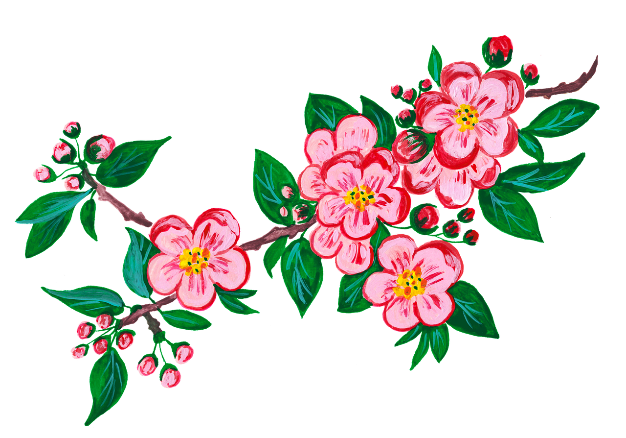 